D7R6RWW/W3CHS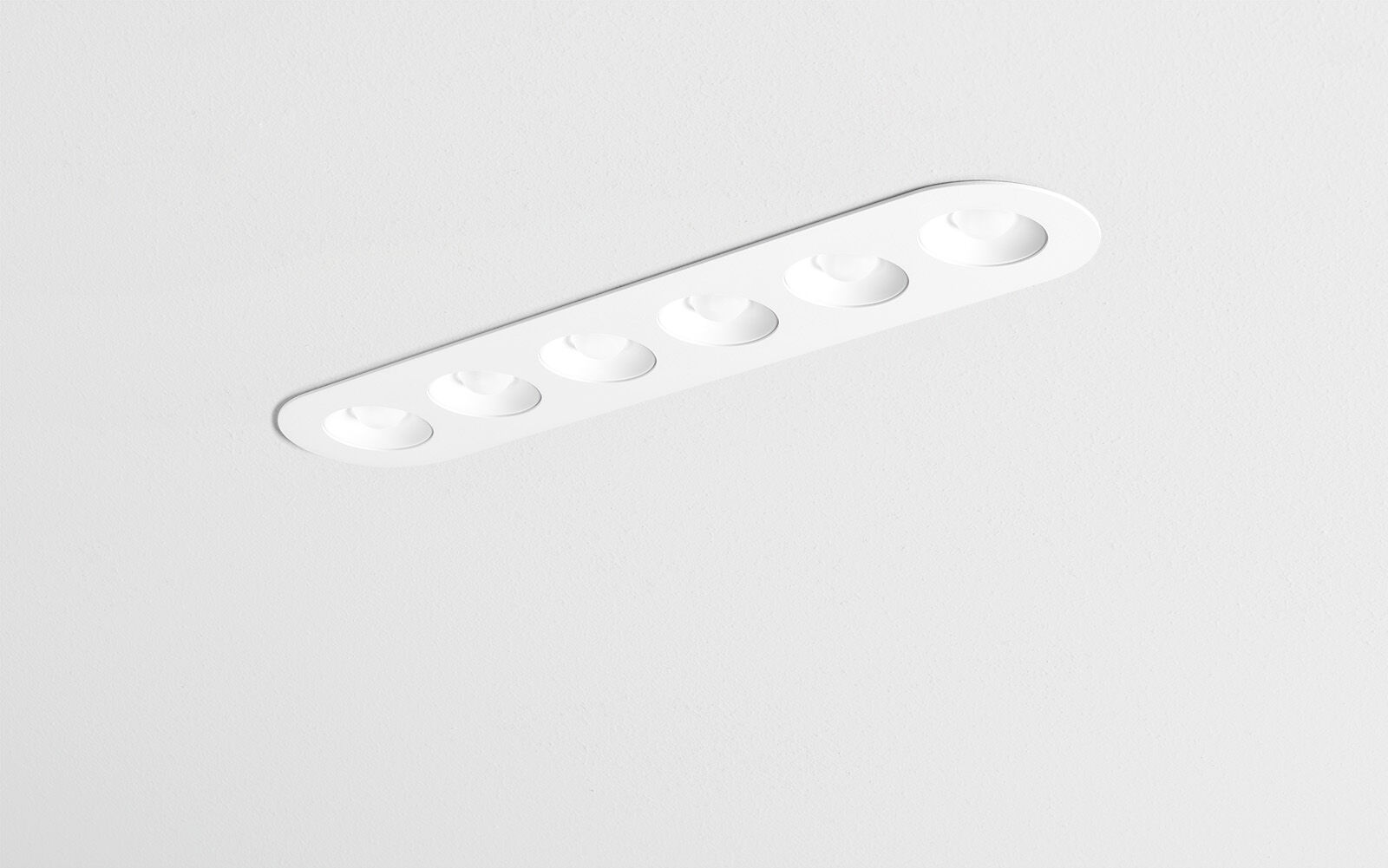 Downlight linéaire - angles arrondis, caisson blanc.Led+lens™ , optique cups blancs, polycarbonate, distribution lumineuse très extensive .6 lentilles encastrées dans des alvéoles circulaires.Dimensions: 445 mm x 95 mm x 40 mm.LED+LENS™, combinaison de LED hautes puissances et de lentilles individuelles avec une structure de surface brevetée. Les lentilles sont encastrées dans de petites coupelles permettant un rendu lumineux très confortable.Flux lumineux: 2050 lm, Efficacité lumineuse: 93 lm/W.Consommation de courant: 22.0 W, non gradable.Fréquence: 50-60Hz AC/DC.Tension: 220-240V.Classe d'isolation: classe II.Maintien de flux élévé; après 50 000 heures de fonctionnement, le luminaire conserve 93% de son flux lumineux initial.Température de couleur corrélée: 3000 K, Rendu des couleurs ra: 80.Standard deviation colour matching: 3 SDCM.LED+LENS™ avec UGR <= {{object.ugrClass} conforme à la norme EN 12464-1 pour des exigences visuelles et de concentration modérées.Sécurité photobiologique IEC/TR 62778: RG1.RAL9003 - blanc de sécurité (texturé).Degré de protection IP: IP20.Essai au fil incandescent: 850°C.Garantie de 5 ans sur luminaire et driver.Certifications: CE.Luminaire avec cablâge sans halogène.Le luminaire a été développé et produit selon la norme EN 60598-1 dans une société certifiée ISO 9001 et ISO 14001.